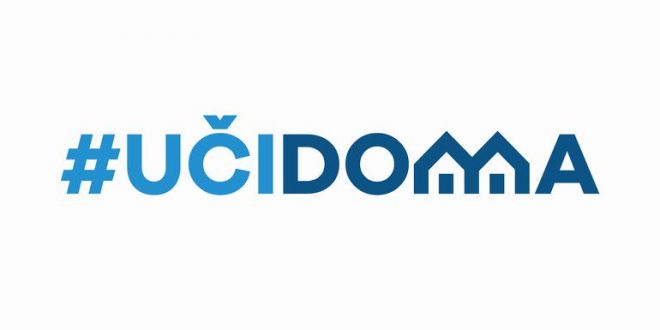 SEDMIČNI PLAN RADA PO PREDMETIMA ZA PERIOD 04.05.2020. – 08.05.2020.RAZRED I PREDMET: VI razred – italijanski jezik   NASTAVNICI: Miroslav Bulatović, Suzana PerazićRAZRED I PREDMET: VI razred – italijanski jezik   NASTAVNICI: Miroslav Bulatović, Suzana PerazićRAZRED I PREDMET: VI razred – italijanski jezik   NASTAVNICI: Miroslav Bulatović, Suzana PerazićRAZRED I PREDMET: VI razred – italijanski jezik   NASTAVNICI: Miroslav Bulatović, Suzana PerazićRAZRED I PREDMET: VI razred – italijanski jezik   NASTAVNICI: Miroslav Bulatović, Suzana PerazićDANISHODIAKTIVNOSTISADRŽAJ/POJMOVINAČIN KOMUNIKACIJEPONEDELJAK04.05.2020.UTORAK05.05.2020.SRIJEDA06.05.2020.ČETVRTAK07.05.2020.PETAK08.05.2020.Piše riječi i proste rečeniceČita zadati tekst, prepisuje nepoznate riječiČlanovi/articoli, prezentViber grupa, e-platformaPOVRATNA INFORMACIJA U TOKU SEDMICE